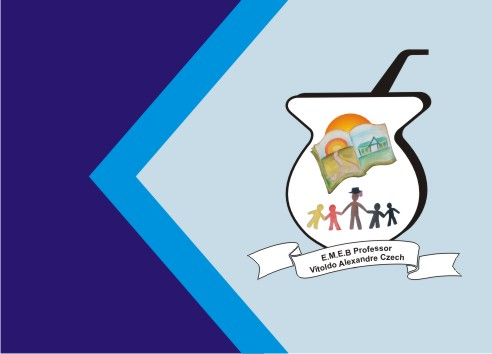 
5º ANOEstamos nos aproximando do dia 07 de setembro, dia da independência do Brasil.Já podeis, da Pátria filhos
Ver contente a mãe gentil
Já raiou a liberdade
No horizonte do Brasil
Já raiou a liberdade
Já raiou a liberdade
No horizonte do BrasilBrava gente brasileira!
Longe vá, temor servil
Ou ficar a pátria livre
Ou morrer pelo Brasil
Ou ficar a pátria livre
Ou morrer pelo BrasilOs grilhões que nos forjava
Da perfídia astuto ardil
Houve mão mais poderosa
Zombou deles o Brasil
Houve mão mais poderosa
Houve mão mais poderosa
Zombou deles o BrasilBrava gente brasileira!
Longe vá, temor servil
Ou ficar a pátria livre
Ou morrer pelo Brasil
Ou ficar a pátria livre
Ou morrer pelo BrasilNão temais ímpias falanges
Que apresentam face hostil
Vossos peitos, vossos braços
São muralhas do Brasil
Vossos peitos, vossos braços
Vossos peitos, vossos braços
São muralhas do BrasilBrava gente brasileira!
Longe vá, temor servil
Ou ficar a pátria livre
Ou morrer pelo Brasil
Ou ficar a pátria livre
Ou morrer pelo BrasilParabéns, ó brasileiro
Já, com garbo varonil
Do universo entre as nações
Resplandece a do Brasil
Do universo entre as nações
Do universo entre as nações
Resplandece a do BrasilBrava gente brasileira
Longe vá, temor servil
Ou ficar a pátria livre
Ou morrer pelo Brasil
Ou ficar a pátria livre
Ou morrer pelo BrasilATIVIDADE:- Ouça o hino da independência e escolha duas estrofes que você mais gostou, e em seu caderno, escreva o por quê estas estrofes chamaram a sua atenção. https://youtu.be/ueHEhpEhIhYNão esqueça de praticar o hino, pois 7 de setembro está logo ali. 